Formato de planeación de ponenciaCentro de Español – Universidad de los AndesEste recurso pedagógico le pertenece a la Universidad de los Andes y está protegido por derechos de autor. Así mismo, el recurso se encuentra amparado bajo la licencia de Atribución - No comercial - Sin derivar de Creative Commons.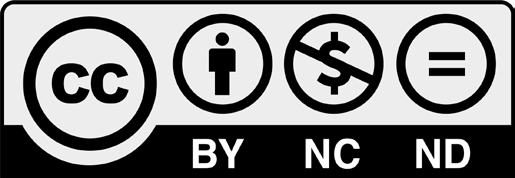 Bajo los términos de esta licencia, se permite descargar este recurso y compartirlo con otras personas, siempre y cuando se reconozca su autoría. No obstante, la licencia impide modificar este material y prohíbe utilizarlo con fines comerciales. Para reconocer la autoría de este recurso le recomendamos citarlo y referenciarlo según las normas del formato que rija su disciplina o su publicación.Propósito ¿cuál es el objetivo de la ponencia?Propósito ¿cuál es el objetivo de la ponencia?Propósito ¿cuál es el objetivo de la ponencia?Audiencia ¿a quién se dirige la ponencia?Audiencia ¿a quién se dirige la ponencia?Audiencia ¿a quién se dirige la ponencia?Contexto ¿en qué entorno o ámbito se presenta la ponencia?Contexto ¿en qué entorno o ámbito se presenta la ponencia?Contexto ¿en qué entorno o ámbito se presenta la ponencia?Estructura de la ponenciaEstructura de la ponenciaEstructura de la ponenciaEstructura de la ponenciaEstructura de la ponenciaEstructura de la ponenciaEstructura de la ponencia¿Qué partes tendrá su ponencia?¿Qué partes tendrá su ponencia?¿Cómo aporta al propósito?¿Cómo aporta al propósito?¿Cómo presentarlo en lo escrito?¿Cómo presentarlo en lo escrito?¿Cómo presentarlo en lo oral?(tenga en cuenta la audiencia)¿Qué partes tendrá su ponencia?¿Qué partes tendrá su ponencia?¿Cómo aporta al propósito?¿Cómo aporta al propósito?Texto escritoAyuda visual¿Cómo presentarlo en lo oral?(tenga en cuenta la audiencia)IntroducciónCuerpoCuerpoCuerpoConclusiónDiálogo con el público